+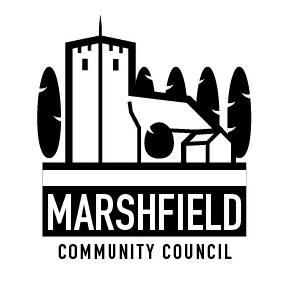                                 Serving the Communities of Castleton and Marshfield            Chairperson: Mr Mathew Taylor      Clerk: Mr G C Thomas  4 Kenilworth Road Newport South Wales NP19 8JQ                         Tel: 01633 664285	                        e-mail:marshfieldcommunitycouncil@gmail.comDear CouncillorThe next meeting of Marshfield Community Council will be held at the Village Hall, Wellfield Road, Marshfield on TUESDAY 14th November 2017 commencing at  7:30p.m.Yours sincerelyG C ThomasClerkAGENDANo.ItemTime (mins)1Apologies.22Declaration of interests.13Police Matters.  104To consider a proposal to contact commercial vehicle operators about speed limits on Marshfield Road.    55Time allowed for members of public to speak (In line with Standing Order on Public Participation in Meetings).   156To confirm the minutes of the Monthly Council meeting held on 10th October 2017.27Review of actions arising from Council Meeting held on 10th October 2017.   158Financial Matters.    59Planning Matters.    510To consider a response to the Welsh Government Independent Review Panel concerned with a review of the future role of Community and Town Councils.   1011Correspondence.    512Communication:a) To agree items to be included in the monthly communication to residents in the Marshfield Mail and any posts required to the Community Council website.     513Any other business.   10The next monthly Council meeting will be held on Tuesday 12th December 2017 The next monthly Council meeting will be held on Tuesday 12th December 2017 The next monthly Council meeting will be held on Tuesday 12th December 2017 